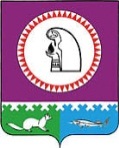  28 октября 2015 года в 14 часов 15 мин. в зале заседаний Думы (кабинет 401) состоится внеочередное совместное заседание Антитеррористической комиссии Октябрьского района и оперативной группы муниципального образования Октябрьский район.Повестка заседанияОб утверждении повестки дня и регламента заседания Антитеррористической комиссии Октябрьского района.Докладывает: - Хромов Н.В., исполняющий обязанности  Председателя АТК Октябрьского районаО дополнительных мерах по обеспечению антитеррористической безопасности на территории Октябрьского района в ходе подготовки и проведения  Дня народного Единства, готовности сил и средств медицинских, аварийно-спасательных и дежурных служб муниципального образования Октябрьский район к локализации террористических угроз и минимизации их последствий. Докладывают:- Дедюхин Д.П., начальник ОМВД России по Октябрьскому району, руководитель оперативной группы МО Октябрьский район;- Брезгина О.П., заведующий отделом культуры администрации Октябрьского района;- Ковальских С.В., заведующий отделом гражданской защиты населения администрации Октябрьского района;- Мирошниченко А.И., главный врач БУ ХМАО-Югры «Октябрьская районная больница»;- Винник В.Б., начальник пожарной части пгт. Октябрьское ФКУ ХМАО-Югры «Центроспас-Югория» по Октябрьскому району. Информацию по рассматриваемому вопросу необходимо предоставить  до 17.00 час. 27 октября 2015 года в отдел по организации работы с обращениями граждан, общественностью и федеральными структурами Думы Октябрьского района по факсу 28-107 или на адрес электронной почты: (PonamarevaNA@oktregion.ru). Исполняющий обязанности главы Октябрьского района, исполняющий обязанности Председателя Антитеррористической комиссии Октябрьского района  			п/п		    Н.В. ХромовАНТИТЕРРОРИСТИЧЕСКАЯ КОМИССИЯОКТЯБРЬСКОГО РАЙОНАул. Калинина, д. 39, п.г.т. Октябрьское, ХМАО-Югра, Тюменской обл., 628100тел. (34678) 2-80-10,  факс (34678) 2-81-07 e-mail: atk@oktregion.ru, http://www.oktregion.ruАНТИТЕРРОРИСТИЧЕСКАЯ КОМИССИЯОКТЯБРЬСКОГО РАЙОНАул. Калинина, д. 39, п.г.т. Октябрьское, ХМАО-Югра, Тюменской обл., 628100тел. (34678) 2-80-10,  факс (34678) 2-81-07 e-mail: atk@oktregion.ru, http://www.oktregion.ruАНТИТЕРРОРИСТИЧЕСКАЯ КОМИССИЯОКТЯБРЬСКОГО РАЙОНАул. Калинина, д. 39, п.г.т. Октябрьское, ХМАО-Югра, Тюменской обл., 628100тел. (34678) 2-80-10,  факс (34678) 2-81-07 e-mail: atk@oktregion.ru, http://www.oktregion.ruАНТИТЕРРОРИСТИЧЕСКАЯ КОМИССИЯОКТЯБРЬСКОГО РАЙОНАул. Калинина, д. 39, п.г.т. Октябрьское, ХМАО-Югра, Тюменской обл., 628100тел. (34678) 2-80-10,  факс (34678) 2-81-07 e-mail: atk@oktregion.ru, http://www.oktregion.ruАНТИТЕРРОРИСТИЧЕСКАЯ КОМИССИЯОКТЯБРЬСКОГО РАЙОНАул. Калинина, д. 39, п.г.т. Октябрьское, ХМАО-Югра, Тюменской обл., 628100тел. (34678) 2-80-10,  факс (34678) 2-81-07 e-mail: atk@oktregion.ru, http://www.oktregion.ruАНТИТЕРРОРИСТИЧЕСКАЯ КОМИССИЯОКТЯБРЬСКОГО РАЙОНАул. Калинина, д. 39, п.г.т. Октябрьское, ХМАО-Югра, Тюменской обл., 628100тел. (34678) 2-80-10,  факс (34678) 2-81-07 e-mail: atk@oktregion.ru, http://www.oktregion.ruАНТИТЕРРОРИСТИЧЕСКАЯ КОМИССИЯОКТЯБРЬСКОГО РАЙОНАул. Калинина, д. 39, п.г.т. Октябрьское, ХМАО-Югра, Тюменской обл., 628100тел. (34678) 2-80-10,  факс (34678) 2-81-07 e-mail: atk@oktregion.ru, http://www.oktregion.ruАНТИТЕРРОРИСТИЧЕСКАЯ КОМИССИЯОКТЯБРЬСКОГО РАЙОНАул. Калинина, д. 39, п.г.т. Октябрьское, ХМАО-Югра, Тюменской обл., 628100тел. (34678) 2-80-10,  факс (34678) 2-81-07 e-mail: atk@oktregion.ru, http://www.oktregion.ruАНТИТЕРРОРИСТИЧЕСКАЯ КОМИССИЯОКТЯБРЬСКОГО РАЙОНАул. Калинина, д. 39, п.г.т. Октябрьское, ХМАО-Югра, Тюменской обл., 628100тел. (34678) 2-80-10,  факс (34678) 2-81-07 e-mail: atk@oktregion.ru, http://www.oktregion.ruАНТИТЕРРОРИСТИЧЕСКАЯ КОМИССИЯОКТЯБРЬСКОГО РАЙОНАул. Калинина, д. 39, п.г.т. Октябрьское, ХМАО-Югра, Тюменской обл., 628100тел. (34678) 2-80-10,  факс (34678) 2-81-07 e-mail: atk@oktregion.ru, http://www.oktregion.ruАНТИТЕРРОРИСТИЧЕСКАЯ КОМИССИЯОКТЯБРЬСКОГО РАЙОНАул. Калинина, д. 39, п.г.т. Октябрьское, ХМАО-Югра, Тюменской обл., 628100тел. (34678) 2-80-10,  факс (34678) 2-81-07 e-mail: atk@oktregion.ru, http://www.oktregion.ru«21»октября2015г.№501пгт. Октябрьскоепгт. Октябрьскоепгт. Октябрьскоепгт. Октябрьскоепгт. Октябрьскоепгт. Октябрьскоепгт. Октябрьскоепгт. ОктябрьскоеЧленам Антитеррористической комиссии Октябрьского районаЧленам Антитеррористической комиссии Октябрьского районаЧленам Антитеррористической комиссии Октябрьского районаЧленам Антитеррористической комиссии Октябрьского района